附件12020年下半年陕西省中小学教师资格考试面试信息确认时间和地点考区确认点确认点地址确认时间联系电话联系电话西安市西安市教育考试中心西安市文艺南路194号西安市考生及全省报考中职专业课和中职实习指导教师资格的考生12月10日—12月14日请大家扫描二维码进行预约，预约成功后持相关资料现场信息确认。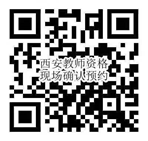 029—87805950029—87805950铜川市铜川市考试管理中心铜川新区斯明街7号12月10日—12月14日0919—31923010919—3192301宝鸡市宝鸡市考试管理中心宝鸡市教育中心传薪楼（金台区大庆路29号）12月10日—12月14日0917—27906160917—2790616咸阳市咸阳市考试管理中心咸阳市人民东路66号12月10日—12月14日请大家扫描二维码进行预约，预约成功后持相关资料现场信息确认。029—33283313029—33283313渭南市渭南市教育考试中心朝阳大街与西岳路十字西100米路北社会考生及其他在校生12月10日—12月14日0913—20212010913—2021201渭南市渭南师范学院（朝阳校区）渭南市朝阳大街中段渭南师范学院（朝阳校区）在校生12月10日—12月11日0913—2133362渭南市渭南师范学院（富平校区）富平县鼎州大道渭南师范学院（富平校区）在校生12月11日18609130060渭南市渭南职业技术学院高新区胜利大街西段科教园区渭职院师范学院渭南职业技术学院在校生12月13日13892596655榆林市榆林市招生办（榆林市教育考试院）榆林市榆阳中路中段市招生办一楼（交警二大队对面）12月10日—12月14日0912—35303720912—3530372延安市延安市考试管理中心延安市宝塔区北大街003号12月11日—12日（幼儿园）0911—21182850911—2118285延安市延安市考试管理中心延安市宝塔区北大街003号12月13日—14日（小学）0911—21182850911—2118285延安市宝塔区考试管理中心延安市宝塔区双拥大道宝塔区教体局院内12月11日—12日（初中）0911—26600920911—2660092延安市宝塔区考试管理中心延安市宝塔区双拥大道宝塔区教体局院内12月13日—14日（高中、中职文化课）0911—26600920911—2660092汉中市汉台区汉中市第一职业中等专业学校汉台区莲湖路东段12月11日—12月14日0916—22554490916—2255449安康市安康市考试管理中心汉滨区育才路109号（新城派出所隔壁）12月11日—14日确认时间安排：12月11日：幼儿园；12月12日：小学；12月13日：初中和高中；12月14日：补审。0915—32126670915—3212667商洛市商洛市教育考试管理中心商州区北新街矿司巷12月10日—12月14日0914—23227920914—2322792杨 凌示范区杨凌示范区考试管理中心杨凌示范区新桥路政务大厦213室12月10日—12月14日029—87033912029—87033912陕西师范大学考区1陕西师范大学长安校区陕西师范大学长安校区文汇楼一层报告厅陕西师范大学在校生12月10日—12月14日029—85310496029—85310496陕西师范大学考区2陕西师范大学长安校区陕西师范大学长安校区文汇楼一层报告厅全省报考初中、高中、中职文化课类别“心理健康教育”、“日语”、“俄语”、“特殊教育”学科和小学类别   “心理健康教育”、“信息技术”、“小学全科”、“特殊教育”学科的考生12月10日—12月14日029—85310496